MATCH REPORT FORM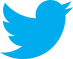 Please complete in BLOCK LETTERS in black font or black ink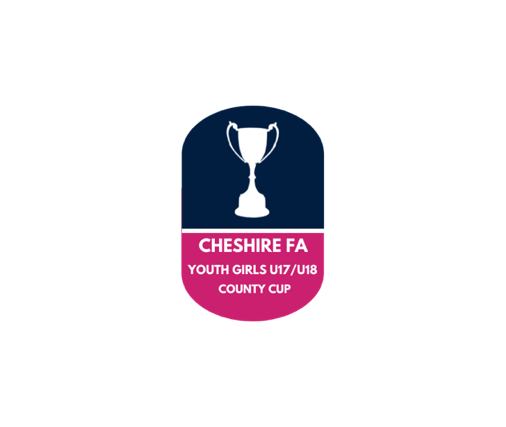 If the marks you have awarded are less than 50, we require detailed, constructive comments in the section below.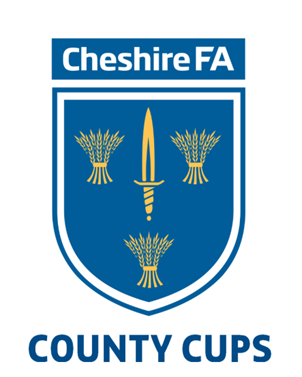 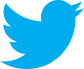 Date:Round:Venue:Venue:Penalties(If Result)Home Team:Full Time ScoreAway Team:Full Time ScoreTeam DetailsTeam DetailsTeam DetailsTeam DetailsTeam DetailsShirt No.Shirt No.SurnameSurnameForenameReg JPL PlayerGoalsMinute ScoredOwn GoalsOwn GoalsOwn GoalsOwn GoalsOwn GoalsNominated Substitutes (These are NOT Repeat Substitutions)Nominated Substitutes (These are NOT Repeat Substitutions)Nominated Substitutes (These are NOT Repeat Substitutions)Nominated Substitutes (These are NOT Repeat Substitutions)Nominated Substitutes (These are NOT Repeat Substitutions)Shirt NoSurnameSurnameForenameForenameReg JPL PlayerGoalsUsed Y / NReferee Name:Marks:                                 /100Signed:Position:Club: